SHARE IN OUR LEARNING: Year 1 Autumn AEnglish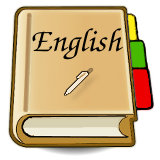 Reading: Reading words containing Phase 3 GraphemesReading  Phase 2, 3 and Phase 4 tricky wordsReading CVCC and CCVC words e.g. tent, train, steep and longer compound and 2 syllable wordsLearning new Phase 5 sounds and tricky wordsWritingSpelling tricky words accurately (Phase 2-4)Orally segmenting to spell unfamiliar wordsUsing phonics knowledge to make phonetically plausible attempts at unfamiliar wordsForming caterpillar letters accuratelyUsing a capital letter at the start of a sentence and full stop at the end. Mathematics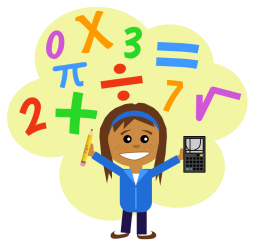 Number: Place ValueCount to ten, forwards and backwards, beginning with 0 or 1, or from any given number. Count, read and write numbers to 10 in numerals and words. Identify and represent numbers using objects and pictorial representations including the number line, and use the language of: equal to, more than, less than (fewer), most, least. Given a number, identify one more or one less. Count in multiples of twos. Number: Addition and SubtractionRepresent and use number bonds and related subtraction facts (within 10) Add and subtract one digit numbers (to 10), including zero. Read, write and interpret mathematical statements involving addition (+), subtraction (-) and equals (=) signs. Solve one step problems that involve addition and subtraction, using concrete objects and pictorial representations and missing number problems. Science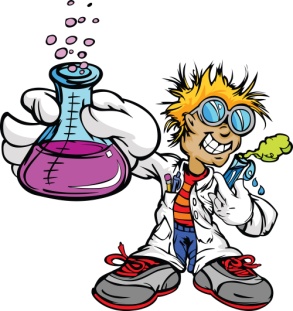 Seasonal ChangesObserving changes in the seasonsObserving and describing weather associated with the seasons and how day length variesTopic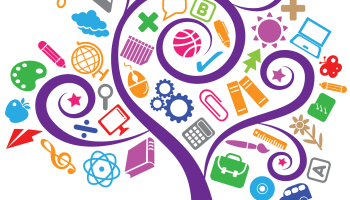 You, Me and NewchurchUsing simple compass directions (N, E, S, W) and locational and directional language [for example, near and far; left and right], to describe the location of features and routes on a map.Recognising key human features, including: city, town, village, factory, farm, house, office, port, harbour and shopUsing aerial photographs and plan perspectives to recognise landmarks and basic human and physical features; devising a simple map; and use and construct basic symbols in a key Using simple fieldwork and observational skills to study the geography of our school and its grounds and the key human and physical features of its surrounding environment. PE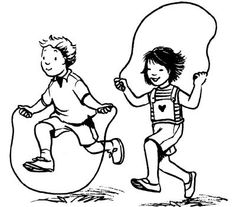 Personal Skills:I ask for help when appropriateI can work on simple tasks by myself  I can follow instructions and practise safely Physical Skills:Coordination – moving in different ways e.g. hopping, skipping, hop-scotch, galloping, side stepping, to create floor patterns Balance – performing static balance on 1 leg consistently and confidently, holding for 10 seconds. Other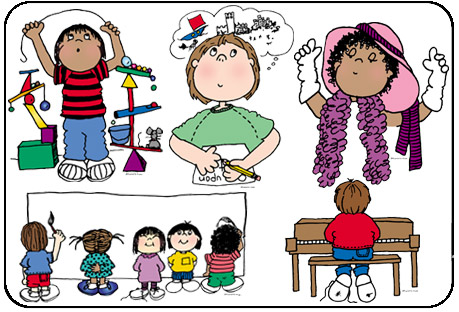 RE (Christianity) – What do some people do because they believe in God?Computing – manipulating images – collecting images using collage apps linked to their learning then adding text to support imagesArt – Drawing linked to our learning in science and geographyPSHE – Respect